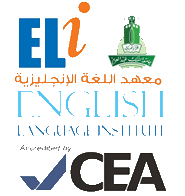 Student’s Name: ________________		Level: 101   			Section: ____________Grammar Section (Unit 4)Choose the best word or phrase (a, b, c or d) to fill each blank:I _______________ like swimming.a. don't			b. doesn't				c. is			d. amI _______________ in Jeddah.a. lives			b. live					c. have			d. are_______________ you speak Spanish?a. Does			b. Have				c. Has			d. DoI like to _______________ football matches.a. go			b. goes					c. watch		d. watchesDo you _______________ in a hospital?a. works		b. work				c. like			d. livesVocabulary Section (Unit 4)Choose the best word or phrase (a, b, c or d) to fill each blank:I know how to _______________ a piano.a. watch		b. talk					c. play			d. listenMy sister loves to _______________ story books.a. listen		b. read					c. play			d. goI _______________ eat meat. I don't like it.a. never		b. always				c. every day		d. usuallyDo you _______________ to the radio?a. watch		b. play					c. listen		d. readMy mother likes _______________ food.a. China		b. Chinese				c. Italy			d. Japan